Arul 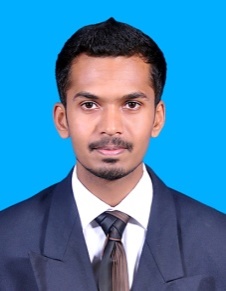 		Email: arul.334350@2freemail.com To work in a dynamic and professional environment with a growing organization and utilize my skills, creativity & innovative thinking for the mutual benefit of the organization and myself.COMMERCIAL BANK OF CEYLON PLCCommercial bank of Ceylon Plc is one of the leading banks in Sri Lanka with large network of branches all over the country. I am working as a Junior Executive Assistant for the Commercial Bank since July 2011 till date.Key Responsibilities: Work with banking information and technology system.Identify customers’ needs and wants.Banking operation such as opening accounts, document preparations, cash operations and processing loans. Carrying out general office duties.Handling branch security documents.Working through bank rules and circulars.Maintain the company secrecy and customer secrecy.Conversing new good business.Maintaining a professional image of the bank at all times.Personal ProfileDate of Birth				:	02nd June 1991Civil Status				:	SingleLanguages conversant in		:	English, Sinhala, Tamil,Nationality				:	Sri LankanPersonal skillsSelf-starter, well organized and methodical. Ability to keep calm under pressure and come out of difficult situations. Good customer relationship and good relationship with co-workers.EducationG.C.E. Advanced Level Examination (Year 2010)G.C.E. Ordinary Level Examination (Year 2007)QualificationSuccessfully completed the 2 years training program at Commercial Bank of Plc. Successfully completed Microsoft Office Course. Referees :	Available upon RequestI do hereby certify that the foregoing facts related me are true and accurate for the best of my knowledge.Arul OBJECTIVECareer SummaryProcess 	LevelBriefAs a teller ( Operations)JEAOpening saving deposit accounts, demand deposit and fixed deposit accounts for individuals, partners, societies and companies.Maintain customers’ accounts properly.Answering any financial and banking queries.Building good relationships with all types of customers.Verifying customer data to detect and identify financial fraud.Knowledge of foreign draft.Credit card and Debit card operations.Work with company taxes and customer related taxes.Handling foreign currency and foreign remittances.Handling KYC documents.Processing month end balancing.As a Teller ( Credit Operations)JEAInterviewing the customer for identifying their need for the loan.Handing the loan application.Processing the following loans.Personal loansExecutive & Professional loans.Housing loansTerm loans ( Short term, Medium term and Long term)Leasing and Hire purchases.Short term & Permanent Overdrafts.SME loans.Gold loans.Letter of Guarantees.Credit cardsFactoring.Handling security documents and collaterals.Collecting commissions and collecting early settlement penalties.Processing month end entries and documents.Monitoring of existing customers for recoveries.Handling customer related letters requests and inquires.As a Teller ( Cash Operations)	JEAPossess sound knowledge as cash teller.Good presentation and sales skills.Checking and verifying the identification of customers.Handling and counting large amounts of Cash.Processing cash withdrawals and deposits of customers.Balancing all Cash transactions and maintaining necessary paperwork.Accountable for safeguarding the cash drawer and owning responsibility.Identifying damaged or counterfeit notes for necessary action.Handling ATM cash.Processing inward and outward cheques.Promoting the banks loans and services to the customers at every opportunity.Cross selling various banking products.Financial ManagementJEAHandling branch expenses and sundry income.